          Lägenhetsrenovering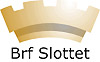 Lägenhetsnummer, Lägenhetsinnehavare, Datum, och Omfattning fylls in av lägenhetsinnehavare. Blanketten mailas sedan till styrelsen för godkännande på postbox@brfslottet.se Lägenhetsnummer:Lägenhetsinnehavare:Datum:Omfattning:Datum för godkännande:Godkänns av styrelsen genom: